Сумська міська радаVІІ СКЛИКАННЯ LXXVII СЕСІЯРІШЕННЯвід 24 червня 2020 року № 7060-МРм. СумиРозглянувши звернення громадянина, надані документи, відповідно до протоколу засідання постійної комісії з питань архітектури, містобудування, регулювання земельних відносин, природокористування та екології Сумської міської ради від 04.06.2020 № 195, статей 12, 40, 79-1, 116, 118, 121, 122 Земельного кодексу України, статті 50 Закону України «Про землеустрій», частини третьої статті 15 Закону України «Про доступ до публічної інформації», керуючись пунктом 34 частини першої статті 26 Закону України «Про місцеве самоврядування в Україні», Сумська міська рада ВИРІШИЛА:Відмовити Сапченку Дмитру Володимировичу у наданні дозволу на розроблення проекту землеустрою щодо відведення земельної ділянки у власність за адресою: м. Суми, вул. Римського-Корсакова, біля буд. № 12, орієнтовною площею 0,1000 га для будівництва і обслуговування житлового будинку, господарських будівель і споруд (присадибна ділянка) у зв’язку з невідповідністю місця розташування земельної ділянки вимогам містобудівної документації та чинних нормативно-правових актів: Плану зонування території міста Суми, затвердженому рішенням Сумської міської ради від 06.03.2013 № 2180-МР, згідно з яким земельна ділянка, зазначена на доданому до клопотання заявником графічному матеріалі, знаходиться на території торгівельної зони Г-6, де переважними та супутніми видами використання даної зони будівництво індивідуального житлового будинку з присадибними ділянками не передбачено, та у зв’язку з проходженням через земельну ділянку підземного водопроводу                2d=500 мм та d=100 мм, що мають відповідну нормативну охоронну зону, що обмежує можливості розміщення на ділянці будівель і споруд (додаток И.1                        ДБН Б.2.2-12:2019 «Планування та забудова територій» затверджених наказом Міністерства регіонального розвитку, будівництва та житлово-комунального господарства України від 26.04.2019 № 104).Сумський міський голова                                                                          О.М. ЛисенкоВиконавець: Клименко Ю.М.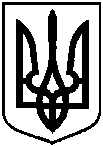 Про відмову Сапченку Дмитру Володимировичу у наданні дозволу на розроблення проекту землеустрою щодо відведення земельної ділянки у власність за адресою: м. Суми,                                       вул. Римського-Корсакова, біля                  буд. № 12